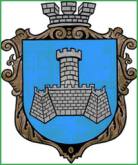 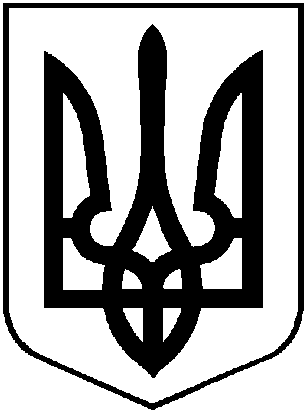 У К Р А Ї Н Ам. Хмільник  Вінницької  областіР О З П О Р Я Д Ж Е Н Н Я М І С Ь К О Г О    Г О Л О В И     06. 04. 2021 року                                                                                                          №146-р Про затвердження «Щорічної акції з благоустрою та санітарної очистки території населених пунктів Хмільницької міської  територіальної громади»        Враховуючи розпорядження Кабінету Міністрів  від 31 березня 2010 року №777-р  «Деякі питання проведення щорічної акції «За чисте довкілля» та дня благоустрою», задля покращення благоустрою на території населених пунктів та озеленення території, керуючись ст. 42, 59 Закону України «Про місцеве самоврядування в Україні»: 1. Провести Протягом квітня-травня 2022 року щорічну акцію з благоустрою та санітарної очистки території  населених пунктів Хмільницької міської територіальної громади, в ході якої виконати роботи з впорядкування власних і закріплених територій, висаджування дерев, кущів, квітів та багаторічних трав, розбивки клумб, впорядкування місць захоронень та братських могил, пам’ятників та меморіальних знаків, ліквідації стихійних сміттєзвалищ.2.	Провести прибирання території населених пунктів Хмільницької міської  територіальної громади  15 квітня 2022 року - в рамках щорічної всеукраїнської акції «За чисте довкілля» та Дня благоустрою у 2022 році. 3.	Передбачити  рубрику  тематичні сюжети у засобах масової інформації про проведення щорічної всеукраїнської акції з благоустрою та санітарної очистки території. 4.   Створити комісію з координації робіт в період проведення щорічної акції з благоустрою та санітарної очистки території населених пунктів Хмільницької міської територіальної громади згідно додатку 1 до Розпорядження міського голови.5.  Засідання комісії проводити щовівторка о 10.00 год.  «до 15 та 30 числа звітного місяця».6.	Затвердити заходи по благоустрою та санітарній очистці територій населених пунктів Хмільницької міської  територіальної громади згідно додатку 2 до Розпорядження міського голови.7.	Рекомендувати керівникам служб, установ, організацій та підприємств населених пунктів Хмільницької міської  територіальної громади незалежно від форм власності та відомчого підпорядкування з настанням сприятливих погодних умов розпочати виконання робіт з озеленення, впорядкування та благоустрою власних та прилеглих територій:7.1.	В період проведення щорічної Всеукраїнської акції з благоустрою та санітарній очистці населених пунктів Хмільницької міської  територіальної громади, залучити до виконання заходів по благоустрою та санітарній очистці населених пунктів Хмільницької міської  територіальної громади працівників підприємств, установ та  організацій, жителів населених пунктів Хмільницької міської  територіальної громади.7.2.	Рекомендувати КП «Хмільниккомунсервіс» (Прокоповичу Ю.І.) безкоштовно проводити прийняття та утилізацію сміття на міському сміттєзвалищі від жителів населених пунктів Хмільницької міської територіальної громади протягом проведення весняної акції з благоустрою.7.3.	Управлінню освіти, молоді та спорту міської ради (Оліху В.В.), директору ДНЗ «Професійний ліцей  сфери послуг м. Хмільник» (Коломійцю М.П.), директору ДПТНЗ «Хмільницький АЦ ПТО» (Гаврилюк Ж.А.) провести в період з квітня по травень акцію «Посади дерево та збережи його» та провести просвітницькі заходи щодо популяризації благоустрою та охорони навколишнього середовища території населених пунктів Хмільницької міської територіальної громади за участю працівників культурно – освітніх закладів, а саме: виставки, круглі столи та інше. 8.  Визнати таким, що втратило чинність розпорядження міського голови від            04 березня 2021 року №187.            9. Загальному відділу міської ради (Прокопович О.Д.) у документах постійного зберігання зазначити факт та підставу втрати чинності розпорядження міського голови від04 березня 2021 року №187.           10.  Контроль за виконанням цього розпорядження покласти на заступника міського голови з питань діяльності виконавчих органів міської ради Загіку В.М.        Міський голова                                                                                  Микола ЮРЧИШИН                                                           Сергій МАТАШ                                                                                             Володимир ЗАГІКА                                                                  Інна ЛИТВИНЕНКО                                                               Надія БУЛИКОВА                                                                    Віктор ЗАБАРСЬКИЙ                                                      Віталій ОЛІХДодаток 1 до розпорядження міського голови №146-р  від  06   .04.2022 рокуКомісіяз координації робіт в період проведення щорічної акції з благоустроюта санітарної очистки території населених пунктів Хмільницької міської територіальної громадиМіський голова                                                                                   Микола ЮРЧИШИН                                                                                                                                                                      Додаток 2до розпорядження міського голови№146-р від 06.04. 2022рокуЗАХОДИпо благоустрою та санітарній очистці території населених пунктів Хмільницької міської територіальної громадиМіський голова                                                                  Микола ЮРЧИШИНГолова комісії :Займана посада  Володимир ЗАГІКА заступник міського голови з питань діяльності виконавчих органів міської радиЗаступник голови комісії:Заступник голови комісії:  Литвиненко Інна Сергіївнаначальник управління житлово-комунального господарства та комунальної власності Хмільницької міської радиСекретар комісії:Секретар комісії:Олег ГІНЖАЛЮКпровідний спеціаліст відділу житлово-комунального господарства управління житлово-комунального господарства та комунальної власності Хмільницької міської радиЧлени комісії :Андрій СТАШКОзаступник міського голови з питань діяльності виконавчих органів міської радиСергій ВАХОВСЬКИЙрадник-консультант міського головиАндрій ТИТУЛАстароста Соколівського  старостинського округуМикола Сухийстароста Широкогребельського старостинського округуГанна БИЧОКСтароста Лозівського старостинського округу Світлана ОСТАПЧУКстароста Кожухівського старостинського округуТетяна ШКАТЮКстароста  Великомитницького старостинського округуНаталія МАТВІЮКСтароста Кривошиївського старостинського округуВалентина МАЛІНОВСЬКАстароста Порицького старостинського округуЮрій ПРОКОПОВИЧначальник КП «Хмільниккомунсервіс»  Сергій БОЙКОдиректор КП «Хмільникводоканал» Хмільницької міської ради Юрій ПІДВАЛЬНЮКначальник управління  агроекономічного розвитку та євроінтеграції Хмільницької міської ради Олександр ОЛІЙНИКВ. о. начальника управління містобудування та архітектури Хмільницької міської радиВіталій ОЛІХначальник управління освіти, молоді та спорту Хмільницької міської радиВасиль ГРУШКОначальник Хмільницького управління  Головного управління Держпродспоживслужби у Вінницькій обл. (за згодою)Ірина ТИМОШЕНКОначальник управління праці та соціального захисту населення Хмільницької міської радиВіталій ПАЧЕВСЬКИЙначальник відділу молоді і спорту Управління освіти, молоді та спорту Хмільницької міської ради№ п/пНазва заходівВиконавціТермін виконання1.Проведення що п’ятниці на території Хмільницької міської територіальної громади «Санітарного дня»Виконавчий комітет Хмільницької міської ради, підприємства, установи, організації  Хмільницької міської ТГпостійно2.Впорядкування підпорядкованих, закріплених та прилеглих територій та інших територій загального користуванняВиконавчий комітет Хмільницької міської ради, підприємства, установи, організації,  вуличні та 
будинкові комітетипостійно3.Очищення доріг Хмільницької міської територіальної  громади після осінньо-зимового періоду від посипочного матеріалу та брудуКП «Хмільниккомунсервіс», балансоутримувачідо 
01.05.2022 р.4.Впорядкування придорожніх смугКП «Хмільниккомунсервіс», балансоутримувачі дорігпостійно5.Упорядкування газонів, квітниківНадавач послуги з озеленення території населених пунктів (догляд за квітниками) визначений за результатами проведення відкритих торгів через систему електронних закупівель «ProZoroo»,  підприємства, установи, організації Хмільницької міської ТГ, балансоутримувачіквітень – травень 2022р.6.Створення нових  зелених зон, висаджування саджанців дерев і кущівКП «Хмільниккомунсервіс» за участю підприємств, установ, організацій  Хмільницької міської ТГквітень – травень 2022р.7. Проведення щорічної всеукраїнської  акції з благоустрою та санітарної очистки території населених пунктів Хмільницької міської територіальної громадиВиконавчий комітет Хмільницької міської ради, підприємства, установи, організації, 
вуличні та будинкові комітети Хмільницької міської ТГ26.01. 2022 р.8.Впорядкування меморіалів, пам’ятників братських могил населених пунктів території Хмільницької міської територіальної громадиКП «Хмільниккомунсервіс»до 12.04 2022р.9.Впорядкування кладовищКП «Хмільниккомунсервіс» із залученням громадськостіДо 16.04.2022р.10.Впорядкування міського сміттєзвалища, виявлення та ліквідація несанкціонованих сміттєзвалищКП «Хмільниккомунсервіс», управління ЖКГ та КВ Хмільницької міської радипостійно11.Укладання договорів з приватним сектором на вивезення ТПВКП «Хмільниккомунсервіс»постійно12.Упорядкування берегів річок Південний Буг та ХвосаВиконавчий комітет Хмільницької міської ради, КП «Хмільниккомунсервіс», підприємства, установи, організації та громадськість Хмільницької міської ТГквітень – травень 2022р.13.Впорядкування прилеглих та закріплених територій до торгівельних закладів населених пунктів території Хмільницької міської територіальної громадиВідділ  розвитку підприємництва, туризму та сфери послуг управління агроекономічного розвитку та євроінтеграції Хмільницької міської ради та суб’єкти підприємницької діяльності Хмільницької міської ТГ, управління житлово-комунального господарства та комунальної власності Хмільницької міської радипостійно14.Залучення учнівської, студентської молоді та педагогічних колективів до участі в щорічній всеукраїнська акції з благоустрою та санітарній очистціВиконком Хмільницької міської ради, управління 
освіти, молоді та спорту Хмільницької міської радиуправління житлово-комунального господарства та комунальної власності Хмільницької міської радиквітень – травень2022р.15.Проведення інформаційно–просвітницької кампанії щодо щорічної всеукраїнська акції з благоустрою та санітарної очистки території населених пунктівВиконавчий комітет Хмільницької міської ради, управління ЖКГ та КВ Хмільницької міської радиквітень – травень 2022р.